Конспект занятия«Путешествие в страну Математики» в подготовительной группе по ФГОС .Образовательные:1. Учить составлять число 5 из двух меньших чисел и раскладывать на два меньших числа.2. Совершенствовать умение группировать геометрические фигуры по их признакам.3. Развивать умение ориентироваться на листе бумаги в клетку.4. Закрепление представлений о числовом ряде, уметь называть соседей числа, последующее и предыдущее число.5 Развивать творческое воображение, восприятие умения анализировать, сравнивать предметы, умение обобщать. Учить составлять предмет из восьми треугольников.Материал: презентация на состав числа 5, карточки с заданиями, карточки монетки разного цвета, набор из 8 треугольников на каждого ребёнка, листы бумаги в клеточку, карточки с цифрами, музыкальное сопровождение.:Ход занятияМладший воспитатель незаметно для детей выпускает гелевый шар, к которому привязано письмо.Шар замечают ребята, собираю всех около себя в круг.-Ребята, кто принёс шар в группу, кто сделал такой сюрприз для нас, может это ваши родители? В ходе обсуждения выясняем, что дети и их родители не приносили шар в группу. Если дети не замечают, что к шарику привязана бумага, письмо, обращаю на него внимание.-Давайте посмотрим, что это за свёрток, может в нём найдём ответы на наши вопросы. Разворачиваю.-Здесь что- то написано. К нам обращается Королева страны «Математики» письмо.«Здравствуйте, мальчики и девочки, приглашаю вас в гости, в страну математики.Жду вас сегодня, скорее в дорогу… .Умным и находчивым все по плечу. Королева страны Математика»-Ребята, вы согласны отправиться в путешествие и помочь жителям этой страны?-А когда нас ждёт королева (Отв. д., а если мы отправимся завтра, мы успеем?Тогда отправляемся, но как мы туда попадем, ведь страна находится на острове? (Выслушиваю мнение детей) .-А чтобы узнать, на чем мы отправимся, нужно выполнить первое задниеТолько умным, только ловким разгадать головоломкиТы по клеточкам шагай, что там скрыто угадай.Ребята, давайте попробуем разгадать.Дети садятся за стол, выполняют первое задание.Ориентировка по клеточкам. 3кл. вправо, 2кл. вверх, 2кл. влево, 2кл. вверх, 2 кл. вправо, 1кл. вверх, 1 кл. вправо, 5 кл. вниз, 3 кл. вправо, 1кл. вниз, 1 кл. влево, 1кл. вниз 5 кл. влево, 1 кл. вверх, 1кл. влево, 1 кл. вверх.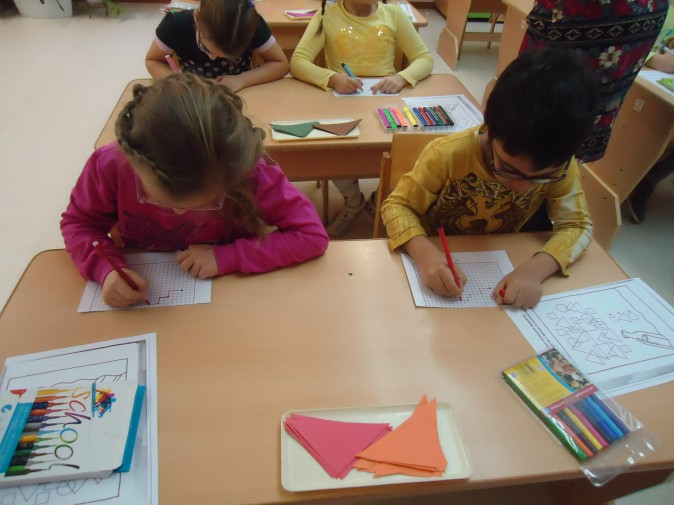 - Что у вас получилось? (корабль) Наше путешествие начинается, корабль готов к отплытию, но чтобы попасть на корабль нужно купить билет.Билет стоит 4 монетки. На столе лежат карточки на них нарисованы кружки двух цветов. - это монетки. Подберите монетки так, что бы у вас было 4монетки. (Дети работают с карточками и показывают результат)-Теперь мы можем отправиться в путешествие. (дети проходят на корабль и садятся около меток)- Мы отправились в дорогуПуть нелёгкий предстоитСмелее ребята, полный, вперёд…Страна математики…В гости нас ждёт (Включаю видео с шумом моря)- Мы добрались до страны Математики. Это улица Цифр и её королева приветствует вас.Презентация с заданиями на состав числа 51слайд Приветствие королевы Математики2 слайд. Загадка- задачкаУ стены стоят кадушки.В каждой ровно по лягушке.Если было пять кадушек,Сколько было в них лягушек3 слайд задачка на состав числа 5 из двух меньших.Алеша на руку надел рукавицу,И пальцы - умельцы попали в темницу.Спокойно сидели б они взаперти,Да брата большого не могут найти.Живет он отдельно в своем терему ему,И братья не могут добраться к немуЗапись условия задачи 4+1=54слайдСколько маленьких утят плавать и нырять хотят?Три уплыли далеко, два нырнули глубоко.Сколько их всего в пруду? Сосчитать я не могу…Запись условия 3+2=55слайдКак-то ночью под кусточком грибы выросли опять.Два грибочка, три грибочка. Сколько будет? РовноЗапись условия 2+ 3=56 слайдЕсть синяя краска у старшего братаЧетыре в палитре у младшего братаА сколько всего сосчитайте ребята?Запись условия 4+1=5Королева хвалит детей за смекалку-Ребята, королева Математики хочет с вами поиграть.Игра «В какой руке сколько» Воспитатель предлагает детям пересчитать кружки, которые держат в руках.- Сколько всего у меня кружков (пять) На глазах у детей воспитатель раскладывает кружки в две руки и спрашивает: «Сколько в одной руке, сколько в другой… .» (1 и 4, 2 и 3 и т. д. Угадавший, продолжает загадывать свой вариант)А теперь королева Математики хочет поиграть в другую игру «Цифры потерялись»Раздать числа от 1 до 10 и предложить встать цифрам по порядку-Посчитайтесь по порядку, а теперь в обратном порядке.-Назови своих соседей-назови предыдущее и последующее число, числа 5, 7, 9, 8,-Вы хорошо справились с заданием. Приглашаю вас на весёлую зарядку.Поплывём с тобой скорей (имитируют движения)Кролем, брассомКто быстрей!Выйдем мы на бережок, (Маршируют на месте)Солнышку подставим бок. (Наклон вправо, влево, прогнуться вперёд, назад)Правый, левый, живот, спинуПолучаем витамины.Солнце, воздух и вода- (Поднять руку вверх, две руки над головойволнообразные движения рукамиНаши верные друзья.- Молодцы, продолжаем, наше путешествие.- На Площади Геометрических фигур ураган разбросал все фигуры. Помогите жителям этой страны разобраться в беспорядке. (Дети садятся за столы и выполняют задание)-Обведите, все квадраты синим цветом, треугольники – красным, а круги – зелёным и сосчитайте количество фигур, результат запишите. (Дети выполняют задание)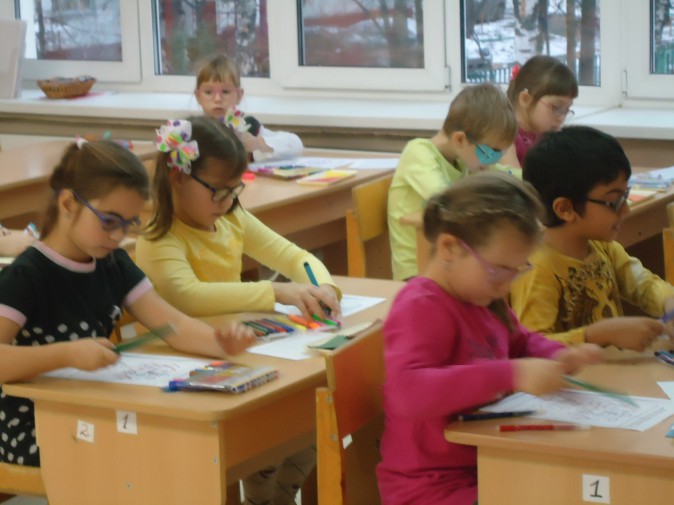 Ребята, жители страны математики просят вас построить им новые домики из восьми треугольников.Напоминаю правила работы:-использовать все детали;-Можно только прикладывать детали друг к другу;-делать только один предмет.После того, как дети справятся предложить сравнить свои дома.-Жителям страны математики понравились ваши домики, и они с удовольствием будут жить в таких домиках.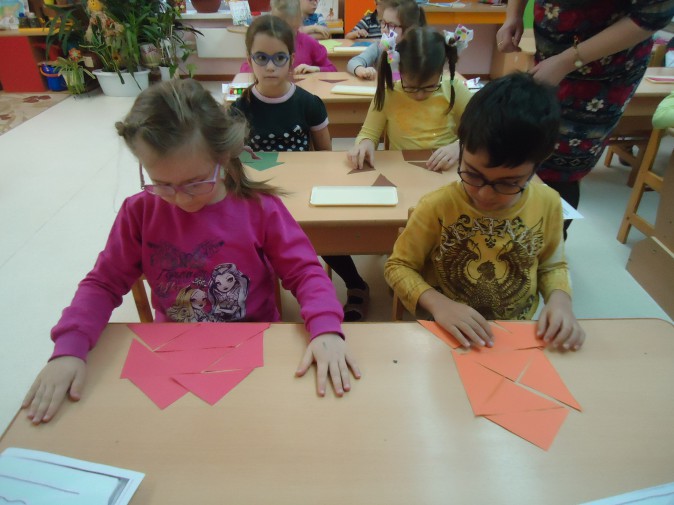 Вот и закончилось наше путешествие, нам пора в обратный путь.-Закройте глазки.Раз, два, три, четыре пятьВ нашей группе мы опять.Рефлексия: Ребята,. давайте вспомним, что мы сегодня делали, чему научились, что интересного узнали?